   REQUERIMENTO PARA SOLICITAÇÃO DE AUTORIZAÇÃO PARA  DESCARTE DE  PRODUTOS SUJEITOS A CONTROLE ESPECIALA empresa acima qualificada, sob a Responsabilidade Técnica descrita neste documento, vem dar ciência à Vigilância Sanitária do Município de Manaus de que serão encaminhados para inutilização, a ser realizada por empresa devidamente licenciada, os medicamentos e/ou substâncias sujeitas a controle especial, que representam perdas de estoque, relacionados em lista anexa.Declaro, para os devidos fins, a veracidade das informações aqui apresentadas, referentes à inutilização dos medicamentos e substâncias sujeitas a controle especial da Portaria SVS/MS 344/1998, e estou ciente de que respondo civil e criminalmente por informações incorretas.MANAUS-AM,_____/_____/________                        ________________________________________                                                                                   ASSINATURA RESPONSÁVEL TÉCNICO 1. Identificação do Estabelecimento:Razão Social:	Nome Fantasia:	CNPJ:CNAE atividade principal:Licença Sanitária:	Validade:	/	/AFE Nº :                                                                                                         AE Nº:                                                                                          Endereço:Bairro:	Município: Manaus	CEP:Fone:	E-mail:Responsável Técnico:	CPF:Conselho:	Nº Registro:2. Atividade comercial executada :Importação  /Exportação                                                   Fabricação                                                    Distribuição              Drogaria /FarmáciaFarmácia - unidade hospitalar             Unidade Dispensadora de Talidomida                                                                                  Unidade de pesquisa /Universidade                Farmácia de Manipulação     Outro : 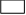 3. Item da portaria 344/98 que trabalha:Insumo ou Substância Farmacêutica    Granel    Produto acabado  